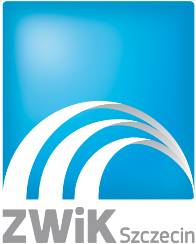 Zakład Wodociągów i Kanalizacji Sp. z o.o. w Szczecinieul. M. Golisza 1071-682 Szczecintel.:  91 44 26 200zwik@zwik.szczecin.plwww.zwik.szczecin.plSPECYFIKACJA WARUNKÓW ZAMÓWIENIA NA ROBOTY BUDOWLANE POD NAZWĄ:Renowacja kanalizacji deszczowej DN 500 w ul. Polickiej w Szczecinie 
oraz wykonanie dokumentacji projektowej wraz z budową tymczasowego przelewu z regulatorem przepływu w ul. Nehringa w Szczecinie|4|5|.|4|5|.|3|1|.|0|0|-|8|   Roboty renowacyjne|7|1|.|3|2|.|2|2|.|0|0|-|3|   Usługi projektowania rurociągówZATWIERDZAM:                               Szczecin dnia: ..........................Postępowanie prowadzone jest przez Pełnomocnika Zamawiającego w imieniu i na rzecz Zamawiającego, tj. Gminy Miasto Szczecin na podstawie art. 37 ust. 2 ustawy z dnia 
11 września 2019 r. Prawo zamówień publicznych (Dz. U. z 2021 r. poz. 1129 ze zm., zwanej dalej „ustawą”).Podstawa prawna prowadzonego postępowania: art. 275 pkt 2 ustawy.SPIS TREŚCI:ROZDZIAŁ I  	Informacje ogólne o postępowaniuROZDZIAŁ II 	Komunikacja między Zamawiającym a wykonawcamiROZDZIAŁ III 	Wykonawcy wspólnie ubiegający się o udzielenie zamówieniaROZDZIAŁ IV 	Jawność postępowania, RODOROZDZIAŁ V 	Przesłanki wykluczenia Wykonawcy z postępowania. Warunki 				udziału w postępowaniuROZDZIAŁ VI 	Wymagane dokumenty składane w postępowaniuROZDZIAŁ VII 	Wizja lokalna, Sprawdzenie przez Wykonawcę dokumentów niezbędnych do realizacji zamówieniaROZDZIAŁ VIII 	Termin wykonania zamówienia, gwarancja i rękojmiaROZDZIAŁ IX 	WadiumROZDZIAŁ X 	Wyjaśnienia treści SWZ i modyfikacja SWZROZDZIAŁ XI 	Sposób obliczenia ceny ofertyROZDZIAŁ XII 	Składanie i otwarcie ofertROZDZIAŁ XIII 	Kryteria oceny ofertROZDZIAŁ XIV 	Wybór oferty najkorzystniejszej (możliwość prowadzenia negocjacji)ROZDZIAŁ XV 	Zawarcie umowy, zabezpieczenie należytego wykonania umowy, ubezpieczenie OCROZDZIAŁ XVI 	Pouczenie o środkach ochrony prawnejROZDZIAŁ XVII 	Opis przedmiotu zamówieniaZAŁĄCZNIKI:ZAŁĄCZNIK NR  1		formularz ofertyZAŁĄCZNIK NR  2		oświadczenie o braku podstaw wykluczenia wykonawcyZAŁĄCZNIK NR  3	oświadczenie o spełnianiu warunków udziału ZAŁĄCZNIK NR  4   	wzór zobowiązania podmiotu udostępniającego zasobyZAŁĄCZNIK NR  5	wzór gwarancji na zabezpieczenie należytego wykonania umowyZAŁĄCZNIK NR  6		wykaz robót budowlanychZAŁĄCZNIKI NR 7		wykaz osóbZAŁĄCZNIK NR  8		projektowane postanowienia umowyZAŁĄCZNIKI NR 9		opis przedmiotu zamówieniaZAŁĄCZNIKI NR 10	dokumentacja technicznaROZDZIAŁ I 
Informacje ogólne o postępowaniuZamawiający w imieniu i na rzecz, którego prowadzone jest postępowanie: Gmina Miasto SzczecinPl. Armii Krajowej 1, 70-456 Szczecin Pełnomocnik działający na podstawie art. 37 ust. 2 ustawy w imieniu i na rzecz Zamawiającego (zwany dalej „Pełnomocnikiem”): Zakład Wodociągów i Kanalizacji Spółka z o. o. ul. M. Golisza 10, 71 – 682 Szczecin wpisana do rejestru przedsiębiorców Krajowego Rejestru Sądowego 
w Sądzie Rejonowym Szczecin - Centrum w Szczecinie, XIII Wydział Gospodarczy Krajowego Rejestru Sądowego pod nr 0000063704, o kapitale zakładowym w wysokości – 222 334 500 zł, NIP: 851-26-24-854, REGON: 811931430, tel.: 91 44-26-200,  fax: 91 422 12 58.adres poczty elektronicznej: zwik@zwik.szczecin.pladres strony internetowej prowadzonego postępowania (na stronie tej udostępniane będą też zmiany i wyjaśnienia treści SWZ oraz inne dokumenty zamówienia bezpośrednio związane z postępowaniem o udzielenie zamówienia): https://platformazakupowa.pl/pn/zwik_szczecingodziny pracy Zamawiającego: 7:00 – 15:00 (od poniedziałku do piątku). Oświadczenie o statusie dużego przedsiębiorcyZakład Wodociągów i Kanalizacji Sp. z o.o. w Szczecinie oświadcza, że posiada status dużego przedsiębiorcy w rozumieniu przepisów ustawy z dnia 8 marca 2013 r. o przeciwdziałaniu nadmiernym opóźnieniom w transakcjach handlowych (t.j. Dz.U. z 2021 r. poz. 424) oraz Załącznika nr 1 do Rozporządzenia Komisji (UE) nr 651/2014 z dnia 17 czerwca 2014 r. uznającego niektóre rodzaje pomocy za zgodne z rynkiem wewnętrznym w zastosowaniu art. 107 i 108 Traktatu (Dz. Urz. UE L 187 z 26.06.2014, str.1, z późni. zm.).Tryb postępowania:Postępowanie jest prowadzone w trybie podstawowym, w którym w odpowiedzi na ogłoszenie o zamówieniu oferty mogą składać wszyscy zainteresowani wykonawcy, a następnie Zamawiający może prowadzić negocjacje w celu ulepszenia treści ofert, które podlegają ocenie w ramach kryteriów oceny ofert, 
o ile przewidział taką możliwość, a po zakończeniu negocjacji Zamawiający zaprasza wykonawców do składania ofert dodatkowych. Postępowanie jest prowadzone na podstawie art. 275 pkt 2 ustawy).Ofertę należy złożyć na formularzu oferty, według wzoru stanowiącego załącznik nr 1 do SWZ.Postępowanie prowadzone jest w języku polskim. Wykonawca może złożyć tylko jedną ofertę.Oferta musi obejmować całość zamówienia, nie dopuszcza się składania ofert częściowych. Zamawiający nie dopuszcza składania ofert wariantowych.Zamawiający nie przewiduje zwoływania zebrania wykonawców.Wykonawca ponosi wszelkie koszty związane z przygotowaniem i złożeniem oferty.Zamawiający nie przewiduje udzielenia zamówień, których mowa w art. 214 
ust. 1 pkt 7 ustawy.ROZDZIAŁ II 
Komunikacja między Zamawiającym a wykonawcamiZ zastrzeżeniem art. 61 ust. 2 ustawy, komunikacja między Zamawiającym a wykonawcami, w tym oferty oraz wszelkie oświadczenia, wnioski (w tym 
o wyjaśnienie treści SWZ), zawiadomienia i informacje przekazywane są wyłącznie poprzez ich złożenie na platformie „Open Nexus” pod adresem https://platformazakupowa.pl/ (zwanej dalej „Platforma”) i pod nazwą postępowania wskazaną w tytule. Korespondencja przekazana w inny sposób nie będzie brana pod uwagę przez Zamawiającego.Ofertę i oświadczenie, o niepodleganiu wykluczeniu i spełnianiu warunków udziału w postępowaniu, składa się, pod rygorem nieważności w formie elektronicznej przy użyciu kwalifikowanego podpisu elektronicznego lub w postaci elektronicznej opatrzonej podpisem zaufanym lub podpisem osobistym.Wykonawca celem złożenia oferty winien zapoznać się z Regulaminem Internetowej Platformy zakupowej platformazakupowa.pl Open Nexus 
Sp. z o. o. dostępnym na stronie internetowej Platformy pod adresem https://platformazakupowa.pl/strona/1-regulamin i postępować zgodnie 
z zawartą w nim instrukcją.Zamawiający informuje, że Platforma jest kompatybilna ze wszystkimi podpisami elektronicznymi. Szczegółowe informacje o sposobie pozyskania usługi kwalifikowanego podpisu elektronicznego oraz warunkach jej użycia można znaleźć na stronach internetowych kwalifikowanych dostawców usług zaufania, których lista znajduje się pod adresem: http://www.nccert.pl/kontakt.htm.  Szczegółowe informacje o sposobie pozyskania usługi profilu zaufanego można znaleźć pod adresem internetowym: https://www.gov.pl/web/gov/zaloz-profil-zaufany. Szczegółowe informacje o sposobie pozyskania podpisu osobistego można znaleźć pod adresem internetowym: https://www.gov.pl/web/e-dowod/podpis-osobisty. Wymagania techniczne: dokumenty wymagane przez Zamawiającego opisane 
w SWZ lub ogłoszeniu o zamówieniu, winny być załączone w formie plików 
w formacie odpowiednio: .pdf, .doc, .docx, .odt, .xls, .xlsx, .zip, .zipx, .rar, .7z, .xml. Inne formaty można przesłać, korzystając z archiwum np.: .zip, .rar. Wymagania sprzętowe dla wykonawcy: przeglądarka internetowa Internet Explorer 11 lub Mozilla Firefox ver. 46 i późniejsze lub Google Chrome ver. 45 i późniejsze lub Opera ver. 37 i późniejsze lub Microsoft Edge ver. 18 i późniejsze.Wykonawca może przed upływem terminu składania ofert wycofać ofertę za pośrednictwem Formularza składania oferty lub wniosku zamieszczonego na https://platformazakupowa.pl/pn/zwik_szczecin.Z uwagi na to, że oferta Wykonawcy jest zaszyfrowana nie można edytować ofert. Przez zmianę oferty rozumie się złożenie nowej oferty i wycofanie poprzedniej, jednak należy to zrobić przed upływem terminu zakończenia składania ofert 
w postępowaniu.Złożenie nowej oferty i wycofanie poprzedniej w postępowaniu, w którym Zamawiający dopuszcza złożenie tylko jednej oferty przed upływem terminu zakończenia składania ofert w postępowaniu powoduje wycofanie oferty poprzednio złożonej.  Wycofanie oferty możliwe jest do zakończenia terminu składania ofert 
w postępowaniu.Wycofanie złożonej oferty powoduje, że Zamawiający nie będzie miał możliwości zapoznania się z nią po upływie terminu zakończenia składania ofert 
w postępowaniu.Wykonawca po upływie terminu składania ofert nie może wycofać oferty. Przeglądanie i pobieranie publicznej treści dokumentacji postępowania nie wymaga posiadania konta na Platformie ani logowania do Platformy. Do niniejszego postępowania mają zastosowanie przepisy Rozporządzenia Prezesa Rady Ministrów z dnia 30 grudnia 2020 r. w sprawie sposobu sporządzania i przekazywania informacji oraz wymagań technicznych dla dokumentów elektronicznych oraz środków komunikacji elektronicznej 
w postępowaniu o udzielenie zamówienia publicznego lub konkursie oraz przepisy Rozporządzenia Ministra Rozwoju, Pracy i Technologii z dnia 23 grudnia 2020 r. w sprawie podmiotowych środków dowodowych oraz innych dokumentów lub oświadczeń, jakich może żądać zamawiający od wykonawcy. Osobą uprawnioną do kontaktu z wykonawcami jest p. Patrycja Bułat – tel. 91 44 15 671.ROZDZIAŁ III 
Wykonawcy wspólnie ubiegający się o udzielenie zamówieniaWykonawcy wspólnie ubiegający się o udzielenie zamówienia ustanawiają pełnomocnika do reprezentowania ich w postępowaniu albo do reprezentowania ich w postępowaniu i zawarcia umowy.Pełnomocnictwo, o którym mowa w pkt 1 należy dołączyć do oferty.Wszelką korespondencję w postępowaniu Zamawiający kieruje do pełnomocnika wykonawców wspólnie ubiegających się o zamówienie. Sposób składania dokumentów przez wykonawców wspólnie ubiegających się 
o udzielenie zamówienia został określony w Rozdziale VI SWZ.Wspólnicy spółki cywilnej są wykonawcami wspólnie ubiegającymi się o udzielenie zamówienia i mają do nich zastosowanie zasady określone w pkt 1-4.Przed zawarciem umowy wykonawcy wspólnie ubiegający się o udzielenie zamówienia będą mieli obowiązek przedstawić Zamawiającemu kopię umowy regulującej współpracę tych wykonawców, zawierającą, co najmniej:zobowiązanie do realizacji wspólnego przedsięwzięcia gospodarczego obejmującego swoim zakresem realizację przedmiotu zamówienia,określenie zakresu działania poszczególnych stron umowy,czas obowiązywania umowy, który nie może być krótszy, niż okres obejmujący realizację zamówienia.Wykonawcy wspólnie ubiegający się o udzielenie zamówienia ponoszą solidarną odpowiedzialność za wykonanie umowy i wniesienie zabezpieczenia należytego wykonania umowy (jeśli wymagano).ROZDZIAŁ IV 
Jawność postępowania, RODOZamawiający prowadzi i udostępnia protokół postępowania na zasadach określonych w ustawie oraz Rozporządzeniu Ministra Rozwoju, Pracy i Technologii z dnia 18 grudnia 2020 r. w sprawie protokołów postępowania oraz dokumentacji postępowania o udzielenie zamówienia publicznego.Postępowanie o udzielenie niniejszego zamówienia jest jawne. Nie ujawnia się informacji stanowiących tajemnicę przedsiębiorstwa w rozumieniu przepisów ustawy z dnia 16 kwietnia 1993 r. o zwalczaniu nieuczciwej konkurencji,  jeżeli wykonawca, wraz z przekazaniem takich informacji, zastrzegł, że nie mogą być one udostępniane oraz wykazał, że zastrzeżone informacje stanowią tajemnicę przedsiębiorstwa. Wykonawca nie może zastrzec informacji, takich jak  nazwa, siedziba oraz cena zawarta w ofercie. W sytuacji, gdy wykonawca zastrzeże w ofercie informacje, które nie stanowią tajemnicy przedsiębiorstwa lub są jawne na podstawie przepisów prawa, informacje te będą podlegały udostępnieniu na takich samych zasadach, jak pozostałe niezastrzeżone dokumenty.Zgodnie z art. 13 ust. 1 i 2 rozporządzenia Parlamentu Europejskiego i Rady (UE) 2016/679 z dnia 27 kwietnia 2016 r. w sprawie ochrony osób fizycznych w związku z przetwarzaniem danych osobowych i w sprawie swobodnego przepływu takich danych oraz uchylenia dyrektywy 95/46/WE (ogólne rozporządzenie o ochronie danych) (Dz. U. UE. L. z 2016 r. Nr 119 poz. 1 ze zm.) – dalej RODO, przekazuję następujące informacje dot. przetwarzania danych osobowych:administratorem danych osobowych osób fizycznych (przedsiębiorców), osób fizycznych reprezentujących podmiot biorący udział w postępowaniu 
o udzielenie zamówienia oraz osób fizycznych, których dane wykonawca wskazał w ofercie jest Gmina Miasto Szczecin - Urząd Miasta Szczecin, 
pl. Armii Krajowej 1, 71-456 Szczecin,podmiotem przetwarzającym dane osobowe osób, o których mowa w ppkt 1 jest spółka: Zakład Wodociągów i Kanalizacji Sp. z o.o. w Szczecinie tel. 91 44 26 231, adres e-mail: iod@zwik.szczecin.pl,kontakt do inspektora ochrony danych osobowych: Urząd Miasta Szczecin: tel. 91 42 45 702, e-mail: iod@um.szczecin.pl,dane osobowe przetwarzane będą na podstawie art. 6 ust. 1 lit. c RODO w celu i w zakresie związanym z przeprowadzeniem i rozstrzygnięciem postępowania o udzielenie zamówienia publicznego pn.  „Renowacja kanalizacji deszczowej DN 500 w ul. Polickiej w Szczecinie oraz wykonanie dokumentacji projektowej wraz z budową tymczasowego przelewu z regulatorem przepływu w ul. Nehringa w Szczecinie” nr postępowania 39/2022, odbiorcami danych osobowych będą osoby lub podmioty, którym udostępniona zostanie dokumentacja postępowania w oparciu o art. 18 oraz art. 74 ust. 1 ustawy,ww. dane osobowe będą przechowywane odpowiednio: przez okres 4 lat od dnia zakończenia postępowania o udzielenie zamówienia publicznego albo przez cały okres obowiązywania umowy w sprawie zamówienia publicznego - jeżeli okres obowiązywania umowy przekracza 4 lata;przez okres, o którym mowa w art. 125 ust. 4 lit. d) w zw. z art. 140 rozporządzenia Parlamentu Europejskiego nr 1303/2013 z dnia 17.12.2013 r. w przypadku zamówień współfinansowanych ze środków UE; do czasu przeprowadzania archiwizacji dokumentacji - w zakresie określonym w przepisach o archiwizacji,dane osobowe będą przechowywane, zgodnie z art. 78 ust. 1 Ustawy, przez okres 4 lat od dnia zakończenia postępowania o udzielenie zamówienia, a jeżeli czas trwania umowy przekracza 4 lata, okres przechowywania obejmuje cały czas trwania umowy,dane osobowe będą przechowywane do czasu archiwizacji dokumentacji – w zakresie określonym w przepisach o archiwizacji; obowiązek podania danych osobowych jest wymogiem ustawowym określonym w przepisach ustawy, związanym z udziałem w postępowaniu o udzielenie zamówienia publicznego; konsekwencje niepodania określonych danych wynikają z ustawy; w odniesieniu danych osobowych decyzje nie będą podejmowane w sposób zautomatyzowany, stosownie do art. 22 RODO,osoba fizyczna, której dane osobowe dotyczą posiada:na podstawie art. 15 RODO prawo dostępu do w/w danych osobowych. W przypadku gdy wykonanie obowiązków, o których mowa w art. 15 ust. 1-3 RODO, wymagałoby niewspółmiernie dużego wysiłku, zamawiający może żądać od osoby, której dane dotyczą, wskazania dodatkowych informacji mających na celu sprecyzowanie żądania, w szczególności podania nazwy lub daty postępowania o udzielenie zamówienia publicznego; na podstawie art. 16 RODO prawo do sprostowania w/w danych osobowych (skorzystanie z prawa do sprostowania nie może skutkować zmianą wyniku postępowania o udzielenie zamówienia publicznego ani zmianą postanowień umowy w zakresie niezgodnym z Ustawą oraz nie może naruszać integralności protokołu oraz jego załączników); na podstawie art. 18 RODO prawo żądania od administratora ograniczenia przetwarzania danych osobowych. Wystąpienie z żądaniem, o którym mowa w art. 18 ust. 1 RODO, nie ogranicza przetwarzania danych osobowych do czasu zakończenia postępowania o udzielenie zamówienia publicznego. Od dnia zakończenia postępowania o udzielenie zamówienia, w przypadku, gdy wniesienie żądania, o którym mowa w art. 18 ust. 1 RODO, spowoduje ograniczenie przetwarzania danych osobowych zawartych w protokole i załącznikach do protokołu, zamawiający nie udostępnia tych danych zawartych w protokole i w załącznikach do protokołu, chyba że zachodzą przesłanki, o których mowa w art. 18 ust. 2 RODO prawo do wniesienia skargi do Prezesa Urzędu Ochrony Danych Osobowych, gdy przetwarzanie danych osobowych narusza przepisy RODO.osobie fizycznej, której dane osobowe dotyczą nie przysługuje:w związku z art. 17 ust. 3 lit. b, d lub e RODO prawo do usunięcia danych osobowych;prawo do przenoszenia danych osobowych, o którym mowa w art. 20 RODO;na podstawie art. 21 RODO prawo sprzeciwu, wobec przetwarzania danych osobowych, gdyż podstawą prawną przetwarzania danych osobowych jest art. 6 ust. 1 lit. c RODO.ROZDZIAŁ V 
Przesłanki wykluczenia Wykonawcy z postępowania. Warunki udziału 
w postępowaniuO udzielenie zamówienia może ubiegać się wykonawca, który nie podlega wykluczeniu z postępowania. Z postępowania o udzielenie zamówienia publicznego wyklucza się wykonawcę:będącego osobą fizyczną, którego prawomocnie skazano za przestępstwo:udziału w zorganizowanej grupie przestępczej albo związku mającym na celu popełnienie przestępstwa lub przestępstwa skarbowego, o którym mowa w art. 258 Kodeksu karnego,handlu ludźmi, o którym mowa w art. 189a Kodeksu karnego,o którym mowa w art. 228-230a, art. 250a Kodeksu karnego lub w art. 46 -  48 ustawy z dnia 25 czerwca 2010 r. o sporcie, lub art. 54 ust. 1 – 4 ustawy z dnia 12 maja 2011 r. o refundacji leków, środków spożywczych specjalnego przeznaczenia żywieniowego oraz wyrobów medycznych.finansowania przestępstwa o charakterze terrorystycznym, o którym mowa w art. 165a Kodeksu karnego, lub przestępstwo udaremniania lub utrudniania stwierdzenia przestępnego pochodzenia pieniędzy lub ukrywania ich pochodzenia, o którym mowa w art. 299 Kodeksu karnego,o charakterze terrorystycznym, o którym mowa w art. 115 § 20 Kodeksu karnego, lub mające na celu popełnienie tego przestępstwa,powierzenia wykonywania pracy małoletniemu cudzoziemcowi, o którym mowa w art. 9 ust. 2 ustawy z dnia 15 czerwca 2012 r. o skutkach powierzania wykonywania pracy cudzoziemcom przebywającym wbrew przepisom na terytorium Rzeczypospolitej Polskiej;przeciwko obrotowi gospodarczemu, o których mowa w art. 296-307 Kodeksu karnego, przestępstwo oszustwa, o którym mowa w art. 286 Kodeksu karnego, przestępstwo przeciwko wiarygodności dokumentów, 
o których mowa w art. 270-277d Kodeksu karnego, lub przestępstwo skarbowe,o którym mowa w art. 9 ust. 1 i 3 lub art. 10 ustawy z dnia 15 czerwca 2012 r. o skutkach powierzania wykonywania pracy cudzoziemcom przebywającym wbrew przepisom na terytorium Rzeczypospolitej Polskiej - lub za odpowiedni czyn zabroniony określony w przepisach prawa obcego;jeżeli urzędującego członka jego organu zarządzającego lub nadzorczego, wspólnika spółki w spółce jawnej lub partnerskiej albo komplementariusza 
w spółce komandytowej lub komandytowo-akcyjnej lub prokurenta prawomocnie skazano za przestępstwo, o którym mowa w ppkt 1;wobec którego wydano prawomocny wyrok sądu lub ostateczną decyzję administracyjną o zaleganiu z uiszczeniem podatków, opłat lub składek na ubezpieczenie społeczne lub zdrowotne, chyba że wykonawca odpowiednio przed upływem terminu do składania wniosków o dopuszczenie do udziału w postępowaniu albo przed upływem terminu składania ofert dokonał płatności należnych podatków, opłat lub składek na ubezpieczenie społeczne lub zdrowotne wraz z odsetkami lub grzywnami lub zawarł wiążące porozumienie w sprawie spłaty tych należności;wobec którego prawomocnie orzeczono zakaz ubiegania się o zamówienia publiczne;jeżeli zamawiający może stwierdzić, na podstawie wiarygodnych przesłanek, że wykonawca zawarł z innymi wykonawcami porozumienie mające na celu zakłócenie konkurencji, w szczególności jeżeli należąc do tej samej grupy kapitałowej w rozumieniu ustawy z dnia 16 lutego 2007 r. o ochronie konkurencji i konsumentów, złożyli odrębne oferty, oferty częściowe lub wnioski o dopuszczenie do udziału w postępowaniu, chyba że wykażą, że przygotowali te oferty lub wnioski niezależnie od siebie;jeżeli, wykonawca lub podmiot, który należy z wykonawcą do tej samej grupy kapitałowej w rozumieniu ustawy z dnia 16 lutego 2007 r. o ochronie konkurencji i konsumentów, doradzał lub w inny sposób był zaangażowany w przygotowanie postępowania o udzielenie tego zamówienia, i doszło do zakłócenia konkurencji wynikającego z wcześniejszego zaangażowania tego wykonawcy lub podmiotu, który należy z wykonawcą do tej samej grupy kapitałowej w rozumieniu ustawy z dnia 16 lutego 2007 r. o ochronie konkurencji i konsumentów, chyba że spowodowane tym zakłócenie konkurencji może być wyeliminowane w inny sposób niż przez wykluczenie wykonawcy z udziału w postępowaniu o udzielenie zamówienia;a także wyklucza się wykonawcę:który naruszył obowiązki dotyczące płatności podatków, opłat lub składek na ubezpieczenia społeczne lub zdrowotne, z wyjątkiem przypadku, o którym mowa w ppkt 3, chyba że wykonawca odpowiednio przed upływem terminu do składania wniosków o dopuszczenie do udziału w postępowaniu albo przed upływem terminu składania ofert dokonał płatności należnych podatków, opłat lub składek na ubezpieczenia społeczne lub zdrowotne wraz z odsetkami lub grzywnami lub zawarł wiążące porozumienie w sprawie spłaty tych należności;w stosunku do którego otwarto likwidację, ogłoszono upadłość, którego aktywami zarządza likwidator lub sąd, zawarł układ z wierzycielami, którego działalność gospodarcza jest zawieszona albo znajduje się on w innej tego rodzaju sytuacji wynikającej z podobnej procedury przewidzianej w przepisach miejsca wszczęcia tej procedury;który w sposób zawiniony poważnie naruszył obowiązki zawodowe, co podważa jego uczciwość, w szczególności gdy wykonawca w wyniku zamierzonego działania lub rażącego niedbalstwa nie wykonał lub nienależycie wykonał zamówienie, co zamawiający (Zamawiający) jest w stanie wykazać za pomocą stosownych dowodów;który, z przyczyn leżących po jego stronie, w znacznym stopniu lub zakresie nie wykonał lub nienależycie wykonał albo długotrwale nienależycie wykonywał istotne zobowiązanie wynikające z wcześniejszej umowy w sprawie zamówienia publicznego lub umowy koncesji, co doprowadziło do wypowiedzenia lub odstąpienia od umowy, odszkodowania, wykonania zastępczego lub realizacji uprawnień z tytułu rękojmi za wady;z uwagi na treść art. 7 ust. 1 ustawy z dnia 13 kwietnia 2022 r. o szczególnych rozwiązaniach w zakresie przeciwdziałania wspieraniu agresji na Ukrainę oraz służących ochronie bezpieczeństwa narodowego z postępowania o udzielenie zamówienia publicznego wyklucza się:wykonawcę wymienionego w wykazach określonych w rozporządzeniu 765/2006 i rozporządzeniu 269/2014 albo wpisanego na listę na podstawie decyzji w sprawie wpisu na listę rozstrzygającej o zastosowaniu środka, 
o którym mowa w art. 1 pkt 3 ww. ustawy; wykonawcę, którego beneficjentem rzeczywistym w rozumieniu ustawy 
z dnia 1 marca 2018 r. o przeciwdziałaniu praniu pieniędzy oraz finansowaniu terroryzmu (Dz. U. z 2022 r. poz. 593 i 655) jest osoba wymieniona w wykazach określonych w rozporządzeniu 765/2006 
i rozporządzeniu 269/2014 albo wpisana na listę lub będąca takim beneficjentem rzeczywistym od dnia 24 lutego 2022 r., o ile została wpisana na listę na podstawie decyzji w sprawie wpisu na listę rozstrzygającej 
o zastosowaniu środka, o którym mowa w art. 1 pkt 3 ww. ustawy; wykonawcę oraz uczestnika konkursu, którego jednostką dominującą 
w rozumieniu art. 3 ust. 1 pkt 37 ustawy z dnia 29 września 1994 r. 
o rachunkowości (Dz. U. z 2021 r. poz. 217, 2105 i 2106), jest podmiot wymieniony w wykazach określonych w rozporządzeniu 765/2006 
i rozporządzeniu 269/2014 albo wpisany na listę lub będący taką jednostką dominującą od dnia 24 lutego 2022 r., o ile został wpisany na listę na podstawie decyzji w sprawie wpisu na listę rozstrzygającej o zastosowaniu środka, o którym mowa w art. 1 pkt 3 ww. ustawy.O udzielenie zamówienia może ubiegać się wykonawca, który spełnia poniżej określone warunki udziału w postępowaniu dotyczące:zdolności do występowania w obrocie gospodarczym:	Zamawiający odstępuje od określenia warunkuuprawnień do prowadzenia określonej działalności gospodarczej lub zawodowej, o ile wynika to z odrębnych przepisów:Zamawiający odstępuje od określenia warunkusytuacji ekonomicznej lub finansowej:Zamawiający odstępuje od określenia warunkuzdolności technicznej lub zawodowej:Zamawiający uzna, że wykonawca posiada wymagane zdolności techniczne lub zawodowe zapewniające należyte wykonanie zamówienia, jeżeli wykonawca wykaże, że:posiada doświadczenie w realizacji robót porównywalnych, tj. wykonał należycie w okresie ostatnich pięciu lat przed upływem terminu składania ofert, a jeżeli okres prowadzenia działalności jest krótszy – w tym okresie, co najmniej dwie roboty budowlane polegające na remoncie lub modernizacji co najmniej 200 m odcinka kanału deszczowego, sanitarnego lub ogólnospławnego, o średnicy co najmniej dn 200 
o wartości nie mniejszej niż 200 000,00 zł brutto każda.W przypadku wspólnego ubiegania się wykonawców o udzielenie zamówienia ww. warunek wykonawcy mogą spełniać łącznie.dysponuje lub będzie dysponować minimum jedną osobą skierowaną przez wykonawcę do realizacji zamówienia, odpowiedzialną za kierowanie robotami budowlanymi:posiadającą uprawnienia do kierowania robotami budowlanymi 
w zakresie sieci, instalacji i urządzeń cieplnych, wentylacyjnych, gazowych, wodociągowych i kanalizacyjnych bez ograniczeń lub odpowiadające im ważne uprawnienia budowlane, które zostały wydane na podstawie wcześniej obowiązujących przepisów uprawniające do kierowania robotami budowlanymi w specjalności instalacyjnej w zakresie sieci i instalacji wodociągowych 
i kanalizacyjnych bez ograniczeń, oraz posiadającą min. 5-letnie doświadczenie zawodowe w branży dla której wymagane jest posiadanie powyższych uprawnień.W przypadku wspólnego ubiegania się wykonawców o udzielenie zamówienia ww. warunek musi spełniać co najmniej jeden z wykonawców wspólnie ubiegających się o udzielenie zamówienia.Dodatkowe informacje dotyczące wyżej wymienionych warunków udziału 
w postępowaniu:W przypadku gdy jakakolwiek wartość dotycząca powyższych warunków wyrażona będzie w walucie obcej, Zamawiający przeliczy tę wartość w oparciu 
o średni kurs walut NBP dla danej waluty z dnia wszczęcia postępowania. Jeżeli w tym dniu średni kurs NBP nie będzie opublikowany Zamawiający przyjmie średni kurs z ostatniego dnia przed dniem wszczęcia. Jeżeli w jakimkolwiek dokumencie złożonym przez wykonawcę wskazane zostaną kwoty wyrażone 
w walucie nie znajdującej się aktualnie w obrocie, Zamawiający dokona przeliczenia tych kwot na złotówki na podstawie ostatniego średniego miesięcznego kursu złotego w stosunku do tych walut, ujawnionego w Tabeli Kursów Narodowego Banku Polskiego.ilekroć w treści SWZ jest mowa o „uprawnieniach budowlanych”, „budowie”, „przebudowie”, „rozbudowie”, „remoncie”, „kierowniku budowy”, „kierowniku robót”  należy pojęcia te rozumieć zgodnie z definicjami określonymi w ustawie Prawo budowlane oraz aktami wykonawczymi do niej,zakres uprawnień budowlanych należy odczytywać zgodnie z treścią decyzji o ich nadaniu i w oparciu o przepisy będące podstawą ich nadania. W celu uniknięcia wątpliwości zaleca się podanie daty wydania uprawnień i dokładne cytowanie zakresu uprawnień z posiadanego zaświadczenia,wszystkie ww. osoby przewidziane do realizacji zamówienia muszą biegle posługiwać się językiem polskim. W przeciwnym wypadku wykonawca udostępni wystarczającą ilość tłumaczy, wykazujących znajomość języka technicznego w zakresie terminologii budowlanej, we wszystkich specjalnościach występujących przy realizacji zamówienia.Poleganie na potencjale podmiotów udostępniających zasoby:Wykonawca może w celu potwierdzenia spełniania warunków udziału 
w postępowaniu polegać na zdolnościach technicznych lub zawodowych lub sytuacji finansowej lub ekonomicznej podmiotów udostępniających zasoby, niezależnie od charakteru prawnego łączących go z nimi stosunków prawnych.W odniesieniu do warunków dotyczących wykształcenia, kwalifikacji zawodowych lub doświadczenia wykonawcy mogą polegać na zdolnościach podmiotów udostępniających zasoby, jeśli podmioty te wykonają roboty budowlane, do realizacji których te zdolności są wymagane.Wykonawca nie może, po upływie terminu składania ofert, powoływać się na zdolności lub sytuację podmiotów udostępniających zasoby, jeżeli na etapie składania ofert nie polegał on w danym zakresie na zdolnościach lub sytuacji podmiotów udostępniających zasoby. Wykonawca polegający na zdolnościach lub sytuacji podmiotów udostępniających zasoby dołącza do oferty dokumenty, o których mowa w Rozdziale VI pkt 1 ppkt 4 i 7 lit. a SWZ.w odniesieniu do warunków dotyczących wykształcenia, kwalifikacji zawodowych lub doświadczenia wykonawcy wspólnie ubiegający się 
o udzielenie zamówienia mogą polegać na zdolnościach tych z wykonawców, którzy wykonają roboty budowlane lub usługi, do realizacji których te zdolności są wymagane. Wykonawcy wspólnie ubiegający się o udzielenie zamówienia dołączają do oferty oświadczenie, o którym mowa w Rozdziale VI pkt 1 ppkt 7 lit. b SWZ,Podmiot, który zobowiązał się do udostępnienia zasobów, odpowiada solidarnie z wykonawcą, który polega na jego sytuacji finansowej lub ekonomicznej, za szkodę poniesioną przez Zamawiającego powstałą wskutek nieudostępnienia tych zasobów, chyba, że za nieudostępnienie zasobów podmiot ten nie ponosi winy. Podwykonawcy:Jeżeli wykonawca zamierza powierzyć podwykonawcom część zamówienia, powinien w formularzu oferty stanowiącym załącznik nr 1 do SWZ podać nazwy ewentualnych podwykonawców, jeżeli są już znani.  ROZDZIAŁ VI 
Wymagane dokumenty składane w postępowaniuDokumenty wymagane przez Zamawiającego, które należy złożyć do upływu terminu składania ofert za pośrednictwem Platformy:formularz oferty, według wzoru stanowiącego załącznik nr 1 do SWZ;W przypadku wykonawców wspólnie ubiegających się o udzielenie zamówienia wykonawcy ci składają jeden wspólny ww. dokument.oświadczenie o niepodleganiu wykluczeniu, według wzoru stanowiącego załącznik nr 2 do SWZ;W przypadku wykonawców wspólnie ubiegających się o udzielenie zamówienia ww. dokument składa każdy z tych wykonawców.oświadczenie o spełnianiu warunków udziału w postępowaniu, według wzoru stanowiącego załącznik nr 3 do SWZ;W przypadku wykonawców wspólnie ubiegających się o udzielenie zamówienia ww. dokument składa każdy z wykonawców, w zakresie, 
w jakim wykazuje spełnianie warunków udziału w postępowaniu.oświadczenie wykonawcy o poleganiu na zdolnościach lub sytuacji podmiotów udostępniających zasoby, według wzoru stanowiącego załącznik nr 1 do SWZ;Uwaga! Ww. dokument należy złożyć tylko wtedy, gdy wykonawca polega na zdolnościach lub sytuacji podmiotu udostępniającego zasoby.odpis lub informacja z Krajowego Rejestru Sądowego, Centralnej Ewidencji i Informacji o Działalności Gospodarczej lub innego właściwego rejestru, w celu potwierdzenia, że osoba działająca w imieniu  wykonawcy lub podmiotu udostępniającego zasoby jest umocowana do jego reprezentowania; wykonawca nie jest zobowiązany do złożenia ww. dokumentów, jeżeli Zamawiający może je uzyskać za pomocą bezpłatnych i ogólnodostępnych baz danych, o ile wykonawca wskazał dane umożliwiające dostęp do tych dokumentów;odpowiednie pełnomocnictwo lub inne dokumenty potwierdzające umocowanie do reprezentacji wykonawcy, wykonawców wspólnie ubiegających się o udzielenie zamówienia, podmiotu udostępniającego zasoby, jeżeli w imieniu odpowiednio: wykonawcy, podmiotu udostępniającego zasoby, wykonawców wspólnie ubiegających się o udzielenie zamówienia działa osoba, której umocowanie do reprezentowania nie wynika z dokumentów, o których mowa w pkt 1 ppkt 5);podmiotowe środki dowodowe:zobowiązanie podmiotu udostępniającego zasoby do oddania wykonawcy do dyspozycji niezbędnych zasobów na potrzeby realizacji danego zamówienia wraz z oświadczeniem podmiotu udostępniającego zasoby o braku podstaw wykluczenia tego podmiotu oraz o spełnianiu warunków udziału w postępowaniu, w zakresie, w jakim wykonawca powołuje się na zasoby tego podmiotu (wg wzoru stanowiącego załącznik nr 4 do SWZ). Zobowiązanie podmiotu udostępniającego zasoby może być zastąpione innym podmiotowym środkiem dowodowym potwierdzającym, że wykonawca realizując zamówienie, będzie dysponował niezbędnymi zasobami tego podmiotu;Ww. dokument należy złożyć tylko w przypadku jeżeli wykonawca polega na zdolnościach lub sytuacji podmiotu udostępniającego zasoby.oświadczenie wykonawców wspólnie ubiegających się o udzielenie zamówienia wskazujące, które roboty budowlane lub usługi, wykonają poszczególni wykonawcy, według wzoru stanowiącego załącznik nr 1 do SWZ. Uwaga! Ww. dokument należy złożyć w przypadku wspólnego ubiegania się wykonawców o udzielenie zamówienia.przedmiotowe środki dowodowe:opis rozwiązań równoważnych – jeżeli wykonawca przewiduje ich zastosowanie (w przypadku, o którym mowa w Rozdziale XVII pkt 5 SWZ) oraz dokumenty na potwierdzenie równoważności zastosowanych rozwiązań (jeżeli są konieczne do wykazania równoważności).W przypadku wspólnego ubiegania się wykonawców o udzielenie zamówienia wykonawcy ci składają wspólnie ww. dokumenty.Podmiotowe środki dowodowe wymagane przez Zamawiającya, które należy złożyć na wezwanie, o którym mowa w art. 274 ust. 1 ustawy, na potwierdzenie, że wykonawca spełnia warunki udziału w postępowaniu, o których mowa w Rozdziale V pkt 2 SWZ:wykaz robót budowlanych wykonanych nie wcześniej niż w okresie ostatnich 5 lat, a jeżeli okres prowadzenia działalności jest krótszy - w tym okresie, wraz z podaniem ich rodzaju, wartości, daty i miejsca wykonania oraz podmiotów, na rzecz których roboty te zostały wykonane, oraz załączeniem dowodów określających czy te roboty budowlane zostały wykonane należycie, przy czym dowodami, o których mowa, są referencje bądź inne dokumenty sporządzone przez podmiot, na rzecz którego roboty budowlane zostały wykonane, a jeżeli wykonawca z przyczyn niezależnych od niego nie jest w stanie uzyskać tych dokumentów - inne odpowiednie dokumenty;W przypadku wspólnego ubiegania się wykonawców o udzielenie zamówienia wykonawcy ci składają jeden wspólny ww. dokument.wykaz osób, skierowanych przez wykonawcę do realizacji zamówienia publicznego, w szczególności odpowiedzialnych za świadczenie usług, kontrolę jakości lub kierowanie robotami budowlanymi, wraz z informacjami na temat ich kwalifikacji zawodowych, uprawnień, doświadczenia i wykształcenia niezbędnych do wykonania zamówienia publicznego, a także zakresu wykonywanych przez nie czynności oraz informacją o podstawie do dysponowania tymi osobami;W przypadku wspólnego ubiegania się wykonawców o udzielenie zamówienia wykonawcy ci składają jeden wspólny ww. dokument.Na podstawie art. 128 ust. 1 ustawy, jeżeli wykonawca nie złoży oświadczenia, 
o którym mowa w art. 125 ust. 1 ustawy, podmiotowych środków dowodowych, innych dokumentów lub oświadczeń składanych w postępowaniu lub będą one niekompletne lub będą zawierać błędy, Zamawiający wezwie wykonawcę odpowiednio do ich złożenia, poprawienia lub uzupełnienia w wyznaczonym terminie z zastrzeżeniem art. 128 ust. 1 pkt 1 i 2 ustawy.Wykonawca składa podmiotowe środki dowodowe, na wezwanie, o którym mowa w pkt 2, aktualne na dzień ich złożenia.Na podstawie art. 107 ust. 2 ustawy, jeżeli wykonawca nie złoży przedmiotowych środków dowodowych lub złożone przedmiotowe środki dowodowe będą niekompletne, Zamawiający wezwie do ich złożenia lub uzupełnienia w wyznaczonym terminie z zastrzeżeniem art. 107 ust. 3 ustawy.Zamawiający może żądać od wykonawcy wyjaśnień dotyczących treści oświadczenia, o którym mowa w art. 125 ust. 1 ustawy, lub złożonych podmiotowych środków dowodowych lub innych dokumentów lub oświadczeń składanych w postępowaniu. Jeżeli zachodzą uzasadnione podstawy do uznania, że złożone uprzednio podmiotowe środki dowodowe nie są już aktualne, Zamawiający może w każdym czasie wezwać wykonawcę lub wykonawców do złożenia wszystkich lub niektórych podmiotowych środków dowodowych, aktualnych na dzień ich złożenia.Zamawiający nie wzywa do złożenia podmiotowych środków dowodowych, jeżeli może je uzyskać za pomocą bezpłatnych i ogólnodostępnych baz danych, w szczególności rejestrów publicznych w rozumieniu ustawy z dnia 17 lutego 2005 r. o informatyzacji działalności podmiotów realizujących zadania publiczne, o ile wykonawca wskazał w oświadczeniu, o którym mowa w art. 125 ust. 1 ustawy, dane umożliwiające dostęp do tych środków.Zamawiający nie wymaga złożenia dokumentów, o których mowa w § 4 Rozporządzenia Ministra Rozwoju, Pracy i Technologii z dnia 23 grudnia 2020 r. w sprawie podmiotowych środków dowodowych oraz innych dokumentów lub oświadczeń, jakich może żądać zamawiający od wykonawcy.ROZDZIAŁ VII 
Wizja lokalna, Sprawdzenie przez Wykonawcę dokumentów niezbędnych do realizacji zamówieniaZamawiający nie wymaga aby, Wykonawca przed złożeniem oferty przeprowadził wizję lokalną, bądź sprawdził dokumenty niezbędne do realizacji zamówienia dostępne na miejscu u Zamawiającego.ROZDZIAŁ VIII 
Termin wykonania zamówienia, gwarancja i rękojmiaTermin wykonania zamówienia: 9 miesięcy od dnia podpisania umowy.Wykonawca będzie odpowiedzialny wobec Zamawiającego z tytułu rękojmi za wady przedmiotu umowy przez co najmniej 60 miesięcy. Okres rękojmi rozpoczyna się licząc od daty podpisania protokołu odbioru końcowego robót.Niezależnie od uprawnień z tytułu rękojmi Wykonawca udzieli Zamawiającemu co najmniej 60 miesięcy gwarancji jakości na przedmiot umowy. Okres gwarancji rozpoczyna się licząc od daty podpisania protokołu odbioru końcowego robót.Okres obowiązywania rękojmi i gwarancji stanowi jedno z kryteriów oceny ofert. ROZDZIAŁ IX 
WadiumZamawiający nie wymaga zabezpieczenia oferty wadium.ROZDZIAŁ X 
Wyjaśnienia treści SWZ i modyfikacja SWZWykonawca może zwrócić się do Zamawiającego z wnioskiem o wyjaśnienie treści SWZ. Zamawiający udzieli wyjaśnień niezwłocznie, jednak nie później niż na 2 dni przed upływem terminu składania ofert, pod warunkiem że wniosek o wyjaśnienie treści SWZ wpłynie do Zamawiającego na Platformie nie później niż na 4 dni przed upływem terminu składania ofert.Pytania zawarte we wniosku o wyjaśnienie treści SWZ można przekazywać pojedynczo lub pakietami. Zaleca się, aby wnioski o wyjaśnienie treści SWZ były przekazywane w wersji edytowalnej.Treść pytań wraz z wyjaśnieniami Zamawiający udostępnia na Platformie bez ujawniania źródła zapytania.W uzasadnionych przypadkach Zamawiający może przed upływem terminu składania ofert zmienić treść SWZ. Dokonaną zmianę treści SWZ Zamawiający udostępnia na Platformie.Przedłużenie terminu składania ofert nie wpływa na bieg terminu składania wniosku o wyjaśnienie treści SWZ.ROZDZIAŁ XI 
Sposób obliczenia ceny ofertyZamawiający przewiduje wynagrodzenie ryczałtowe. Wynagrodzenie ryczałtowe musi obejmować wszystkie koszty związane 
z realizacją robót opisanych w Opisie przedmiotu zamówienia oraz Programie Funkcjonalno-Użytkowym (dalej „PFU”). Wykonawca winien złożyć ofertę na  całość zamówienia w podziale na zadania, z zastrzeżeniem, że cena ofertowa brutto za wykonanie Zadania II nie może przekroczyć 20% wartości łącznej ceny ofertowej brutto.Podstawą do obliczenia ceny oferty jest zakres robót określony w opisie przedmiotu zamówienia oraz innych dokumentach załączonych do SWZ. Wykonawca winien złożyć ofertę cenową na całość zamówienia Wszystkie roboty należy wykonać zgodnie postanowieniami umowy, opisem przedmiotu zamówienia, obowiązującymi przepisami, normami i warunkami technicznymi oraz zasadami sztuki budowlanej i wymogami poczynionych uzgodnień.Cena  oferty winna  uwzględniać wszystkie  składniki  i  warunki  wpływające  na  nią, zarówno wynikające z Zakresu Zamówienia określony w punkcie II Opisu przedmiotu zamówienia, jak również nie ujęte w nim, w szczególności: koszty ubezpieczenia odpowiedzialności cywilnej i następstw nieszczęśliwych wypadków, koszty Gwarancji/poręczenia koszty ochrony mienia, warunków bhp i ppoż. na placu budowy,koszty zorganizowania i utrzymania zaplecza budowy łącznie 
z doprowadzeniem energii elektrycznej i wody, dozorowaniem oraz uporządkowaniem terenu po likwidacji zaplecza, koszty pełnej obsługi geodezyjnej budowy,koszty opracowania dokumentacji powykonawczej,koszty opracowania projektu odtworzenia nawierzchni wraz z jej zatwierdzeniem w ZDiTM ,koszty opracowania projektu czasowej organizacji ruchu na potrzeby budowy wraz z jej zatwierdzeniem,koszty zajęcia pasa drogowego, koszty odtworzenia nawierzchni drogowej,koszty oznaczenia terenu budowy zgodnie z obowiązującymi przepisami, koszty wszelkich robót przygotowawczych, rozbiórkowych, porządkowych, odtworzeniowych, składowania i recyklingu materiałów odpadowych,koszty wykonania robót,  przeprowadzenia prób, pomiarów, badań i sprawdzeń przewidzianych warunkami technicznymi wykonania i odbioru robót budowlano-montażowych oraz usunięcia wszelkich wad w robotach stwierdzonych 
w trakcie prowadzenia robót czy ich odbioru,koszt zużycia wody z tytułu płukania sieci kanalizacyjnej koszty zapewnienia odbioru ścieków z kanału i z przyległych posesji, w razie konieczności przetłaczanie ścieków na odcinku modernizowanego odcinka kanału deszczowego,koszty zajęcia terenu w obrębie studni montażowej przez którą odbywać się będzie instalacja rękawów,koszty hydrodynamicznego czyszczenia kanałów i studni przy zastosowaniu wozu ciśnieniowego niezbędnego przy usunięciu zanieczyszczeń z ich wywozem na wysypisko komunalne,koszty frezowania „ostrych” krawędzi i przeszkód w kanałach,koszty wykonania inspekcji TV stanu technicznego istniejącego kolektora po czyszczeniu, a przed jego renowacją,koszty wprowadzania do wyczyszczonych odcinków kolektora rękawa 
o odpowiedniej średnicy, nasączonego żywicą i utwardzonego odpowiednią metodą,koszty odtworzenia wlotów odgałęzień bocznych do kolektora (zinwentaryzowanych jako czynne za pomocą robota frezującego),przyłącza włączone do kanału, po renowacji kanału, należy uszczelnić za pomocą kształtek „kapeluszowych ” odpowiedniej klasy w zależności od rodzaju włączonego przyłącza (klasy B  - długość min 40 cm lub  co najmniej 15 cm poza pierwsze połączenie w istniejącej rurze odgałęzienia lub C+),koszty wykonania powykonawczej inspekcji CCTV,koszty renowacji studni  preparatami chemii budowlanej warstwa szczepna na bazie cementu siarczanoodpornego,koszty zamknięcia wycieków dynamicznych wody gruntowej poprzez nałożenie cementów szybkowiążących, wodoodpornych w studniach,koszty wykonania reprofilacji dużych wżerów i ubytków w ścianach studni, spocznikach i kinetach studni,koszty naprawy nieszczelności w studniach przy włączeniach przyłączy, wpustów deszczowych i włączeń bocznych, naprawa nieszczelności na połączeniach kręgów,koszty zabezpieczenia wewnętrznych ścian studni - naniesienie ochronnej powłoki wewnętrznej,koszty wymiany stopni włazowych,koszty badań, prób i raportów po wykonanej renowacji,koszty uporządkowania terenu.podatek VAT wg stawki obowiązującej w czasie wykonywania prac.Wszelkie inne koszty konieczne do poniesienia w celu zrealizowania i oddania do użytkowania przedmiotu zamówienia.Wynagrodzenie ryczałtowe musi obejmować wszystkie koszty związane 
z realizacją robót objętych opisem przedmiotu zamówienia oraz PFU i innymi dokumentami dołączonymi do SWZ, w tym ryzyko Wykonawcy z tytułu oszacowania wszelkich kosztów związanych z realizacją zamówienia, a także oddziaływania innych czynników mających lub mogących mieć wpływ na koszty. Niedoszacowanie, pominięcie oraz brak rozpoznania przedmiotu i zakresu zamówienia nie może być podstawą do żądania zmiany wynagrodzenia ryczałtowego określonego w umowie.Rozliczenia między zamawiającym a wykonawcą będą prowadzone w PLN.W cenie oferty Wykonawca powinien uwzględnić podatek VAT.Cena musi być wyrażona w złotych polskich niezależnie od wchodzących w jej skład elementów. Cena obliczona w powyższy sposób będzie brana pod uwagę przez komisję przetargową w trakcie wyboru najkorzystniejszej oferty.W przypadku rozbieżności w cenie pisanej liczbą oraz słownie, Zamawiający przyjmie do oceny wartość podaną liczbą, z zastrzeżeniem art. 223 ustawy.ROZDZIAŁ XII 
Składanie i otwarcie ofertOfertę należy złożyć na Platformie w terminie do dnia 08.08.2022 r. do godz.11:45Otwarcie ofert odbędzie się w dniu 08.08.2022 r. o godz. 12:00.Wykonawca pozostaje związany ofertą przez okres 30 dni tj., do dnia 06.09.2022 r. Bieg terminu związania ofertą rozpoczyna się wraz z upływem terminu składania ofert.Ponieważ otwarcie ofert nastąpi przy użyciu systemu teleinformatycznego, 
w przypadku awarii tego systemu, która spowoduje brak możliwości otwarcia ofert w terminie określonym przez Zamawiającego, otwarcie ofert nastąpi niezwłocznie po usunięciu awarii.W sytuacji, o której mowa w pkt 4 Zamawiający zamieści na Platformie informację 
o zmianie terminu otwarcia ofert. Zamawiający najpóźniej przed otwarciem ofert, udostępni na Platformie informację o kwocie, jaką zamierza przeznaczyć na sfinansowanie zamówienia.Zamawiający, niezwłocznie po otwarciu ofert, udostępni na Platformie informacje o:nazwach albo imionach i nazwiskach oraz siedzibach lub miejscach prowadzonej działalności gospodarczej albo miejscach zamieszkania wykonawców, których oferty zostały otwarte;cenach lub kosztach zawartych w ofertach.W przypadku ofert, które podlegają negocjacjom, Zamawiający udostępni informacje, o których mowa w pkt 7 ppkt 2, niezwłocznie po otwarciu ofert dodatkowych.ROZDZIAŁ XIII 
Kryteria oceny ofertPrzy wyborze oferty Zamawiający będzie się kierował następującymi kryteriami:cena – waga kryterium 60%;okres gwarancji i rękojmi – waga kryterium 40%.Sposób oceny ofert w poszczególnych kryteriach:cena – waga kryterium 60 %Punkty zostaną przyznane w zależności od zaoferowanej przez wykonawcę ceny w następujący sposób:cena najniższa brutto*          ------------------------------------------------  x 100 pkt x 60%												    cena oferty ocenianej brutto* spośród wszystkich złożonych ofert niepodlegających odrzuceniuWykonawca może uzyskać w tym kryterium maksymalnie 60 pkt.okres gwarancji i rękojmi – waga kryterium 40%Punkty zostaną przyznane w zależności od zaoferowanego przez wykonawcę w formularzu ofertowym okresu gwarancji i rękojmi w następujący sposób: okres gwarancji i rękojmi     w ofercie ocenianej          ------------------------------------------------  x 100 pkt x 40%												           najdłuższy zaoferowany                okres gwarancji i rękojmiWykonawca jest zobowiązany wskazać w formularzu stanowiącym załącznik nr 1 do SWZ okres gwarancji i rękojmi w miesiącach. Minimalny okres gwarancji i rękojmi – 60 miesięcy od dnia podpisania protokołu odbioru końcowego przedmiotu umowy. Maksymalny okres gwarancji i rękojmi – 72 miesięcy od dnia podpisania protokołu odbioru końcowego przedmiotu umowy. Jeżeli wykonawca zaproponuje termin gwarancji i rękojmi na okres krótszy niż 60 miesięcy, oferta zostanie odrzucona jako niezgodna z warunkami SWZ. Jeżeli wykonawca zaproponuje termin gwarancji i rękojmi na okres dłuższy niż 72 miesięcy, do oceny ofert w kryterium „okres gwarancji i rękojmi” zostanie przyjęty okres 72-miesięczny, czyli maksymalny zgodny z żądaniem 
i możliwościami Zamawiającego, natomiast do umowy zostanie wpisany okres gwarancji i rękojmi zgodny z oświadczeniem wykonawcy. W przypadku niewypełnienia lub nieczytelnego wypełnienia formularza oferty w powyższym zakresie Zamawiający uzna, że wykonawca oferuje okres gwarancji i rękojmi w minimalnym wymiarze określonym w SWZ, tj. 60 miesięcy. Wykonawca otrzyma wówczas 0 pkt w tym kryterium.Wykonawca może uzyskać w tym kryterium maksymalnie 40 pkt.Zamawiający oceni oferty sumując punkty uzyskane z poszczególnych kryteriów.ROZDZIAŁ XIV 
Wybór oferty najkorzystniejszej (możliwość prowadzenia negocjacji)Zamawiający, w celu wyboru najkorzystniejszej oferty, może:dokonać wyboru najkorzystniejszej oferty spośród niepodlegających odrzuceniu ofert złożonych w odpowiedzi na ogłoszenie o zamówieniu, bez przeprowadzania negocjacji, albo;przeprowadzić negocjacje w celu ulepszenia treści ofert, które podlegają ocenie w ramach kryteriów oceny ofert, a po zakończeniu negocjacji zaprosić Wykonawców do składania ofert dodatkowych.Decyzja o sposobie wyboru najkorzystniejszej oferty, tj. bez przeprowadzania negocjacji albo po przeprowadzeniu negocjacji, należy do Zamawiającego.W przypadku decyzji o wyborze najkorzystniejszej oferty w sposób wskazany w pkt 1 ppkt 2, Zamawiający zaprosi do negocjacji trzech Wykonawców, których oferty uzyskały najkorzystniejszy bilans ceny oraz pozostałych kryteriów oceny ofert.W zaproszeniu do negocjacji Zamawiający wskaże miejsce, termin i sposób prowadzenia negocjacji, a także kryteria oceny ofert, w ramach których będą prowadzone negocjacje w celu ulepszenia treści ofert.Negocjacje mają charakter poufny oraz są prowadzone w sposób zapewniający równe traktowanie wszystkich Wykonawców. Żadna ze stron nie może, bez zgody drugiej strony, ujawniać informacji technicznych i handlowych związanych z negocjacjami. Zgoda jest udzielana w odniesieniu do konkretnych informacji i przed ich ujawnieniem.Negocjacje nie mogą prowadzić do zmiany treści SWZ oraz mogą dotyczyć wyłącznie elementów treści ofert, które podlegają ocenie w ramach kryteriów oceny ofert.Po przeprowadzeniu negocjacji Zamawiający informuje Wykonawców o ich zakończeniu oraz zaprasza do składania ofert dodatkowych.Zamawiający wyznaczy termin na złożenie ofert dodatkowych, uwzględniając czas potrzebny na przygotowanie tych ofert, nie krótszy jednak niż 5 dni od dnia przekazania zaproszenia do składania ofert dodatkowych.Wykonawca może złożyć ofertę dodatkową, która zawiera nowe propozycje 
w zakresie treści oferty podlegających ocenie w ramach kryteriów oceny ofert wskazanych przez Zamawiającego w zaproszeniu. Oferta dodatkowa nie może być mniej korzystna w żadnym z kryteriów oceny ofert wskazanych w zaproszeniu do negocjacji niż oferta złożona w odpowiedzi na ogłoszenie o zamówieniu, w innym wypadku podlega odrzuceniu. Oferta przestaje wiązać Wykonawcę w zakresie, 
w jakim złoży on ofertę dodatkową zawierającą korzystniejsze propozycje w ramach każdego z kryteriów oceny ofert wskazanych w zaproszeniu do negocjacji.Do ofert dodatkowych Rozdział XIII SWZ stosuje się odpowiednio.Za ofertę najkorzystniejszą zostanie uznana oferta przedstawiająca najkorzystniejszy bilans ceny oraz pozostałych kryteriów oceny ofert.Zamawiający wybierze najkorzystniejszą ofertę w terminie związania ofertą określonym w Rozdziale XII SWZ. Jeśli termin związania ofertą upłynął przed wyborem najkorzystniejszej oferty, Zamawiający wezwie Wykonawcę, którego oferta otrzymała najwyższą ocenę, do wyrażenia, w wyznaczonym przez Zamawiającego terminie, pisemnej zgody na wybór jego oferty. W przypadku braku takiej zgody, Zamawiający zwróci się o wyrażenie takiej zgody do kolejnego Wykonawcy, którego oferta została najwyżej oceniona, chyba że zachodzą przesłanki do unieważnienia postępowania. Zamawiający udzieli zamówienia Wykonawcy, którego oferta zostanie uznana za najkorzystniejszą.
ROZDZIAŁ XV 
Zawarcie umowy, zabezpieczenie należytego wykonania umowy, ubezpieczenie OCZawarcie umowy:Projektowane postanowienia umowy, które zostaną wprowadzone do treści  umowy zawarte są w projekcie umowy stanowiącym załącznik nr 8 do SWZ. Wykonawca ma obowiązek zawrzeć umowę zgodnie z tym projektem umowy. Wykonawca, którego oferta zostanie uznana za najkorzystniejszą, przed podpisaniem umowy, zobowiązany jest dostarczyć Zamawiającemu kosztorys szczegółowy.Harmonogram prac: Wykonawca zobowiązany jest przedłożyć i uzgodnić z  Zamawiającym  najpóźniej do dnia zawarcia umowy Harmonogram Rzeczowo- Finansowy  określający stopień zaawansowania prac („kamienie milowe”)Zabezpieczenie należytego wykonania umowy.Wykonawca jest zobowiązany wnieść zabezpieczenie należytego wykonania umowy przed zawarciem umowy, w wysokości 5 % ceny całkowitej podanej 
w ofercie na rzecz Zamawiającego w imieniu i na rzecz którego powadzone jest postępowanie, tj. Gminy Miasto Szczecin.W przypadku zabezpieczenia wnoszonego w formie innej niż pieniężna, Wykonawca dostarczy wzór dokumentu (gwarancja/poręczenie) w terminie 7 dni od dnia otrzymania informacji o wyborze jego oferty. Wzór w/w dokumentu winien zostać zaakceptowany przez Zamawiającego, po czym Zamawiający określi termin podpisania umowy. Oryginał dokumentu (gwarancji/poręczenia) winien zostać przekazany Zamawiającemu najpóźniej 1 dzień przed podpisaniem umowy i winien obowiązywać od dnia zawarcia umowy pomiędzy Zamawiającym i Wykonawcą do 15 dnia liczonego od dnia upływu okresu gwarancji i rękojmi. Nie dostarczenie w tym terminie dokumentu jw. zostanie przez Zamawiającego uznane jako odmowa podpisania umowy przez Wykonawcę na warunkach określonych w ofercie.Zabezpieczenie należytego wykonania umowy będzie służyć do pokrycia roszczeń przysługujących Zamawiającemu z tytułu niewykonania lub nienależytego wykonania umowy przez Wykonawcę oraz roszczeń z tytułu gwarancji i rękojmi. Dodatkowe uregulowania dotyczące zabezpieczenia należytego wykonania umowy zostały określone we wzorze gwarancji na zabezpieczenie należytego wykonania umowy (Załącznik nr 5 do SWZ)  oraz w projektowanych postanowieniach umowy (Załącznik Nr 8 do SWZ).Zabezpieczenie należytego wykonania umowy może być wnoszone według wyboru Wykonawcy w jednej lub w kilku następujących formach:pieniądzu;poręczeniach bankowych lub poręczeniach spółdzielczej kasy oszczędnościowo-kredytowej, z tym że zobowiązanie kasy jest zawsze zobowiązaniem pieniężnym;gwarancjach bankowych;gwarancjach ubezpieczeniowych;poręczeniach udzielanych przez podmioty, o których mowa w art. 6b ust. 5 pkt 2 ustawy z dnia 9 listopada 2000 r. o utworzeniu Polskiej Agencji Rozwoju Przedsiębiorczości.Zabezpieczenie wnoszone w pieniądzu Wykonawca obowiązany będzie wpłacić przelewem na rachunek bankowy wskazany przez Zamawiającego: Bank PKO BP S.A. I O/Szczecin Nr 47 1020 4795 0000 9802 0277 8504.Gwarancje bankowe i ubezpieczeniowe oraz poręczenia wniesione jako zabezpieczenie należytego wykonania umowy będą uznane przez Zamawiającego za satysfakcjonujące pod warunkiem, że będą zawierać zapisy zawarte we wzorze gwarancji należytego wykonania umowy stanowiącego Załącznik nr 5 do SWZ oraz wskazywać Wykonawców, a w przypadku Wykonawców występujących wspólnie będą wymieniać wszystkich Wykonawców. Zwrot zabezpieczenia nastąpi w następujący sposób:70% kwoty zabezpieczenia w terminie 30 dni od daty podpisania protokołu odbioru końcowego robót.30% kwoty zabezpieczenia w terminie 15 dni od dnia zakończenia okresu gwarancji i rękojmi.Gwarancja/poręczenie nie może wygasnąć wcześniej niż z upływem powyższych terminów.W przypadku, gdy wykonawca wnosi zabezpieczenie w formie gwarancji lub poręczenia, gwarancje/poręczenia te podlegać muszą prawu polskiemu; wszystkie spory dotyczące gwarancji/poręczeń będą rozstrzygane zgodnie z prawem polskim i poddane jurysdykcji sądów polskich.Jeżeli okres na jaki ma zostać wniesione zabezpieczenie przekracza 5 lat: zabezpieczenie w pieniądzu wnosi się na cały ten okres, a zabezpieczenie 
w innej formie wnosi się na okres nie krótszy niż 5 lat, z jednoczesnym zobowiązaniem się wykonawcy do przedłużenia zabezpieczenia lub wniesienia nowego zabezpieczenia na kolejne okresy;w przypadku nieprzedłużenia lub niewniesienia nowego zabezpieczenia najpóźniej na 30 dni przed upływem terminu ważności dotychczasowego zabezpieczenia wniesionego w innej formie niż w pieniądzu, zamawiający zmieni formę na zabezpieczenie w pieniądzu, poprzez wypłatę kwoty 
z dotychczasowego zabezpieczenia;wypłata, o której mowa w lit. b, nastąpi nie później niż w ostatnim dniu ważności dotychczasowego zabezpieczenia.Ubezpieczenie OC:Wykonawca zobowiązany jest przedłożyć, najpóźniej w dniu podpisania Umowy, polisę ubezpieczenia odpowiedzialności cywilnej obejmującą szkody wyrządzone w związku z prowadzoną działalnością i posiadaniem mienia, w tym powstałe w związku z realizacją zadania określonego w Umowie, przy sumie gwarancyjnej nie mniejszej niż 1.000.000,00 PLN na jeden i wszystkie wypadki w okresie ubezpieczenia, z rozszerzeniem o:Obligatoryjne rozszerzenia zakresu ubezpieczenia wraz z minimalnymi limitami sumy gwarancyjnej na jeden i wszystkie wypadki w okresie ubezpieczenia:odpowiedzialność cywilna za szkody wyrządzone przez podwykonawców Ubezpieczonego – limit do wysokości sumy gwarancyjnej,odpowiedzialność cywilna za szkody powstałe po wykonaniu pracy lub usługi wynikłe z nienależytego wykonania zobowiązania, w tym wynikłe z wady projektu, gdy czynności projektowania nie stanowią działalności świadczonej samoistnie, ale są elementem procesu wykonywania robót budowlanych,budowlanego wykonywanego przez Ubezpieczonego – limit do wysokości sumy gwarancyjnej,odpowiedzialność cywilna za szkody wyrządzone w podziemnych instalacjach lub urządzeniach (również stanowiących część składową nieruchomości) – limit do wysokości sumy gwarancyjnej,odpowiedzialność cywilna za szkody spowodowane zalaniem powstałym w następstwie awarii instalacji i urządzeń wodociągowych i kanalizacyjnych, w tym szkody spowodowane cofnięciem się cieczy – limit do wysokości sumy gwarancyjnej,odpowiedzialność cywilna za szkody powstałe w związku z przedostaniem się substancji chemicznych do powietrza, wody lub gruntu, w tym koszty poniesione w celu usunięcia lub neutralizacji substancji (szkody środowiskowe) – limit sumy gwarancyjnej co najmniej 250.000,00 PLN,odpowiedzialność cywilna za szkody będące następstwem wypadków przy pracy wyrządzone pracownikom ubezpieczonego,odpowiedzialność cywilna za szkody w nieruchomościach stanowiących przedmiot obróbki, naprawy lub innych czynności w ramach usług wykonywanych przez Ubezpieczonego,odpowiedzialność cywilna za szkody powstałe w związku z posiadaniem, użytkowaniem lub prowadzeniem pojazdów niepodlegających obowiązkowemu ubezpieczeniu OC posiadaczy pojazdów mechanicznych – limit do wysokości sumy gwarancyjnej (jeżeli będą używane takie pojazdy).Udziały własne, franszyzy i wyłączenia odpowiedzialności dopuszczalne są jedynie w zakresie zgodnym z aktualną dobrą praktyką rynkową, uwzględniającą należyte zabezpieczenie interesów zamawiającego.Wykonawca zobowiązany jest do pokrycia udziałów własnych, franszyz, a także wyczerpanych limitów odpowiedzialności do pełnej kwoty roszczenia poszkodowanego lub likwidacji zaistniałej szkody.Wymóg zawarcia umowy ubezpieczenia będzie uważany za spełniony, jeśli Wykonawca, najpóźniej w dniu podpisania Umowy, przedłoży polisę ubezpieczenia odpowiedzialności cywilnej, zgodną z zakresem realizowanej Umowy, wraz 
z potwierdzeniem opłacenia wymagalnych rat składki ubezpieczeniowej.Wykonawca zobowiązany jest do utrzymania ubezpieczenia odpowiedzialności cywilnej, spełniającego wyżej wymienione warunki, przez cały okres realizowanej inwestycji. Jednocześnie w przypadku wygaśnięcia umowy ubezpieczenia odpowiedzialności cywilnej w trakcie realizacji inwestycji, Wykonawca zobowiązany jest nie później niż 7 dni przed wygaśnięciem okresu ubezpieczenia przedłożyć Zamawiającemu, polisę ubezpieczenia odpowiedzialności cywilnej na kolejny okres. Na każde żądanie zamawiającego Wykonawca przedłoży potwierdzenia opłacenia wszystkich wymagalnych składek ubezpieczeniowych.ROZDZIAŁ XVI 
Pouczenie o środkach ochrony prawnejWykonawcy oraz innemu podmiotowi, jeżeli ma lub miał interes w uzyskaniu zamówienia oraz poniósł lub może ponieść szkodę w wyniku naruszenia przez Zamawiającego przepisów ustawy, przysługują środki ochrony prawnej (odwołanie i skarga) przewidziane w Dziale IX ustawy.Środki ochrony prawnej wobec ogłoszenia wszczynającego postępowanie o udzielenie zamówienia oraz dokumentów zamówienia przysługują również organizacjom wpisanym na listę, o której mowa w art. 469 pkt 15 ustawy, oraz Rzecznikowi Małych i Średnich Przedsiębiorców. Odwołanie przysługuje na: niezgodną z przepisami ustawy czynność Zamawiającego, podjętą w postępowaniu o udzielenie zamówienia, w tym na projektowane postanowienie umowy; zaniechanie czynności w postępowaniu o udzielenie zamówienia, do której Zamawiający był obowiązany na podstawie ustawy; zaniechanie przeprowadzenia postępowania o udzielenie zamówienia, mimo że Zamawiający był do tego obowiązany. Odwołanie wnosi się do Prezesa Krajowej Izby Odwoławczej, zwanej dalej Izbą. Odwołujący przekazuje Zamawiającemu odwołanie wniesione w formie elektronicznej albo postaci elektronicznej albo kopię tego odwołania, jeżeli zostało ono wniesione w formie pisemnej (np. na Platformie), przed upływem terminu do wniesienia odwołania w taki sposób, aby mógł on zapoznać się z jego treścią przed upływem tego terminu.Domniemywa się, że Zamawiający mógł zapoznać się z treścią odwołania przed upływem terminu do jego wniesienia, jeżeli przekazanie odpowiednio odwołania albo jego kopii nastąpiło przed upływem terminu do jego wniesienia przy użyciu środków komunikacji elektronicznej.Odwołanie wnosi się w terminie: 5 dni od dnia przekazania informacji o czynności Zamawiającego stanowiącej podstawę jego wniesienia, jeżeli informacja została przekazana przy użyciu środków komunikacji elektronicznej,10 dni od dnia przekazania informacji o czynności Zamawiającego stanowiącej podstawę jego wniesienia, jeżeli informacja została przekazana w sposób inny niż określony w ppkt 1).Odwołanie wobec treści ogłoszenia wszczynającego postępowanie o udzielenie zamówienia lub wobec treści dokumentów zamówienia wnosi się w terminie 5 dni od dnia zamieszczenia ogłoszenia w Biuletynie Zamówień Publicznych lub dokumentów zamówienia na Platformie.Odwołanie w przypadkach innych niż określone w pkt 6 i 7 wnosi się w terminie 5 dni od dnia, w którym powzięto lub przy zachowaniu należytej staranności można było powziąć wiadomość o okolicznościach stanowiących podstawę jego wniesienia.Jeżeli Zamawiający mimo takiego obowiązku nie przesłał wykonawcy zawiadomienia o wyborze najkorzystniejszej oferty, odwołanie wnosi się nie później niż w terminie: 15 dni od dnia zamieszczenia w Biuletynie Zamówień Publicznych ogłoszenia o wyniku postępowania;miesiąca od dnia zawarcia umowy, jeżeli Zamawiający nie zamieścił 
w Biuletynie Zamówień Publicznych ogłoszenia o wyniku postępowania. Odwołanie zawiera elementy wskazane w art. 516 ustawy. Na orzeczenie Izby oraz postanowienie Prezesa Izby, o którym mowa w art. 519 ust. 1 ustawy, stronom oraz uczestnikom postępowania odwoławczego przysługuje skarga do sądu.W postępowaniu toczącym się wskutek wniesienia skargi stosuje się odpowiednio przepisy ustawy z dnia 17 listopada 1964 r. Kodeks postępowania cywilnego 
o apelacji, jeżeli przepisy Działu IX ustawy nie stanowią inaczej.Skargę wnosi się do Sądu Okręgowego w Warszawie - sądu zamówień publicznych.Skargę wnosi się za pośrednictwem Prezesa Izby, w terminie 14 dni od dnia doręczenia orzeczenia Izby lub postanowienia Prezesa Izby, o którym mowa w art. 519 ust. 1 ustawy, przesyłając jednocześnie jej odpis przeciwnikowi skargi. Złożenie skargi w placówce pocztowej operatora wyznaczonego w rozumieniu ustawy z dnia 23 listopada 2012 r. - Prawo pocztowe jest równoznaczne z jej wniesieniem. Skarga powinna czynić zadość wymaganiom przewidzianym dla pisma procesowego oraz zawierać oznaczenie zaskarżonego orzeczenia, ze wskazaniem, czy jest ono zaskarżone w całości, czy w części, przytoczenie zarzutów, zwięzłe ich uzasadnienie, wskazanie dowodów, a także wniosek 
o uchylenie orzeczenia lub o zmianę orzeczenia w całości lub w części, 
z zaznaczeniem zakresu żądanej zmiany.ROZDZIAŁ XVII 
Opis przedmiotu zamówieniaPrzedmiot zamówienia obejmuje:Przedmiotem zamówienia jest renowacja kanalizacji deszczowej DN 500 w ul. Polickiej w Szczecinie oraz wykonanie dokumentacji projektowej wraz z budową tymczasowego przelewu z regulatorem przepływu w ul. Nehringa w Szczecinie.Zakres zamówienia obejmuje:projekt i realizację remontu kanału deszczowego wraz ze studniami oraz włączeniami przyłączy w ul. Polickiej na odcinku od działki nr 28/14 obręb 3004 do skrzyżowania z ul. Nehringa orazwykonanie dokumentacji projektowej wraz z budową tymczasowego przelewu 
z regulatorem przepływu w ul. Nehringa w formule zaprojektuj i wybuduj.Szczegółowy opis przedmiotu zamówienia stanowi załącznik nr 9 do SWZ.Zatrudnienie na podstawie umowy o pracę:Stosownie do art. 95 ustawy, Zamawiający wymaga zatrudnienia przez Wykonawcę lub podwykonawcę na podstawie stosunku pracy, w rozumieniu ustawy z dnia 26 czerwca 1974 r. Kodeks pracy, osób wykonujących w zakresie realizacji zamówienia prace ziemne, prace związane z montażem sieci kanalizacyjnej, prace związane z odtworzeniem nawierzchni. Szczegółowe wymagania dotyczące sposobu weryfikacji zatrudnienia oraz uprawnień zamawiającego w zakresie kontroli spełniania przez Wykonawcę wymagań związanych z zatrudnieniem, a także sankcji z tytułu niespełnienia tych wymagań zostały określone we Wzorze Umowy, stanowiącym Załącznik nr 8 do SWZ.Zastrzeżenie kluczowych zadań do osobistego wykonania przez wykonawcę:Zamawiający nie zastrzega do osobistego wykonania przez wykonawcę kluczowych zadań.W przypadku wystąpienia w dokumentacji postępowania odniesień do norm, ocen technicznych, specyfikacji technicznych i systemów referencji technicznych, 
o których mowa w art. 101 ust. 1 pkt. 2 oraz ust. 3 ustawy, dopuszcza się rozwiązania równoważne. W przypadku zaoferowania rozwiązań równoważnych wykonawca zobowiązany jest złożyć wraz z ofertą opis rozwiązań równoważnych oraz wykazać, że spełniają one wymagania określone przez Zamawiającego. Ilekroć w opisie przedmiotu zamówienia występują odniesienia do norm, ocen technicznych, specyfikacji technicznych i systemów referencji technicznych dodaje się po ich brzmieniu zwrot „lub równoważne”.Powody niedokonania podziału zamówienia na części:Część polegająca na wykonaniu tymczasowego przelewu wraz z regulatorem przepływu w ul. Nehringa stanowi niewielką część całości prac, a podział zamówienia wiązałby się z koniecznością skoordynowania działań różnych wykonawców. Ponadto sytuacja, w której prace prowadzi jeden wykonawca daje większe prawdopodobieństwo sprawniejszej realizacji zadania poprzez nadzór nad całością prac prowadzony przez jednego kierownika budowy. Kolejnym czynnikiem jest prowadzenie prac w obrębie jednego terenu budowy przez jednego wykonawcę, takie rozwiązanie eliminuje potencjalne spory dotyczące zakresu odpowiedzialności za zdarzenia mogące mieć miejsce na tymże terenie budowy.Wykonawca zobowiązuje się, że zapewni udział pojazdów elektrycznych lub pojazdów napędzanych gazem ziemnym we flocie pojazdów samochodowych w rozumieniu art. 2 pkt 33 ustawy z dnia 20 czerwca 1997 r. - Prawo o ruchu drogowym, używanych przez Wykonawcę przy wykonywaniu przedmiotu umowy, co najmniej na poziomie 10%, przez cały okres realizacji zamówienia. Udział pojazdów, powyżej oblicza się, stosując zasadę, zgodnie z którą wielkość tego udziału poniżej 0,5 zaokrągla się w dół, a wielkość tego udziału 0,5 i powyżej zaokrągla się w górę. pojazd elektryczny - pojazd samochodowy w rozumieniu art. 2 pkt 33 ustawy z dnia 20 czerwca 1997 r. Prawo o ruchu drogowym, wykorzystujący do napędu wyłącznie energię elektryczną akumulowaną przez podłączenie do zewnętrznego źródła zasilania; pojazd napędzany gazem ziemnym - pojazd samochodowy w rozumieniu art. 2 pkt 33 ustawy z dnia 20 czerwca 1997 r. - Prawo o ruchu drogowym, wykorzystujący do napędu sprężony gaz ziemny (CNG) lub skroplony gaz ziemny (LNG), w tym pochodzący z biometanu, oraz posiadający: silnik jednopaliwowy albo silnik dwupaliwowy typu 1A, który pracuje w części gorącej cyklu testu dynamicznego ze średnim wskaźnikiem zużycia gazu nie niższym niż 90% oraz który na biegu jałowym nie zużywa wyłącznie oleju napędowego i nie posiada trybu pracy silnika zasilanego wyłącznie olejem napędowym w innym trybie pracy pojazdu niż serwisowy lub awaryjny występującym w fabrycznej instalacji gazowej, z którą homologowany jest pojazd albo, w przypadku silnika o zapłonie iskrowym, który posiada awaryjny zbiornik benzyny silnikowej o pojemności nie większej niż 15 litrów.ZAŁĄCZNIKIZAŁĄCZNIK NR  1		formularz ofertyZAŁĄCZNIK NR  2		oświadczenie o braku podstaw wykluczenia wykonawcyZAŁĄCZNIK NR  3	oświadczenie o spełnianiu warunków udziału ZAŁĄCZNIK NR  4   	wzór zobowiązania podmiotu udostępniającego zasobyZAŁĄCZNIK NR  5	wzór gwarancji na zabezpieczenie należytego wykonania umowyZAŁĄCZNIK NR  6		wykaz robót budowlanychZAŁĄCZNIKI NR 7		wykaz osóbZAŁĄCZNIK NR  8		projektowane postanowienia umowyZAŁĄCZNIKI NR 9		opis przedmiotu zamówieniaZAŁĄCZNIKI NR 10	dokumentacja techniczna